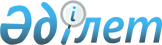 Кандидаттарға сайлаушылармен кездесу үшін шарттық негізінде үй-жай беру туралыҚостанай облысы Ұзынкөл ауданы әкімдігінің 2015 жылғы 20 қарашадағы № 228 қаулысы. Қостанай облысының Әділет департаментінде 2015 жылғы 21 желтоқсанда № 6070 болып тіркелді

      "Қазақстан Республикасындағы сайлау туралы" 1995 жылғы 28 қыркүйектегі Қазақстан Республикасы Конституциялық заңының 28-бабы 4-тармағына, "Қазақстан Республикасындағы жергілікті мемлекеттік басқару және өзін-өзі басқару туралы" Қазақстан Республикасының 2001 жылғы 23 қаңтардағы Заңының 31-бабы негізінде Ұзынкөл ауданының әкімдігі ҚАУЛЫ ЕТЕДІ:



      1. Кандидаттарға сайлаушылармен кездесу үшін шарттық негізінде үй-жай қосымшаға сәйкес берілсін.



      2. Осы шешім алғашқы ресми жарияланған күнінен кейін қолданысқа енгізіледі.      Аудан әкімінің

      міндетін атқарушысы                        Б. Мұхамедяров      КЕЛІСІЛДІ      Ұзынкөл аудандық аумақтық

      сайлау комиссиясының

      төрағасы

      ____________ Қ. Қайралапов

Әкімдіктің       

2015 жылғы 20 қарашадағы 

№ 228 қаулысына қосымша  Кандидаттарға сайлаушылармен кездесу

үшін шарттық негізінде берілетін үй-жайлар
					© 2012. Қазақстан Республикасы Әділет министрлігінің «Қазақстан Республикасының Заңнама және құқықтық ақпарат институты» ШЖҚ РМК
				№ р\нЕлді мекеннің атауларыСайлаушылармен кездесу үшін үй-жайлар1Пресногорьковка ауылы"Ұзынкөл ауданының білім беру бөлімі" мемлекеттік мекемесінің "Пресногорьков орта мектебі" коммуналдық мемлекеттік мекемесі ғимаратында 2Тайсойған ауылы"Ұзынкөл ауданының білім беру бөлімі" мемлекеттік мекемесінің "Ресей орта мектебі" коммуналдық мемлекеттік мекемесі ғимаратында3Ряжское ауылы"Ұзынкөл ауданының білім беру бөлімі" мемлекеттік мекемесінің "Арзамасс орта мектебі" коммуналдық мемлекеттік мекемесі ғимаратында4Суворово ауылы"Ұзынкөл ауданының білім беру бөлімі" мемлекеттік мекемесінің "Суворов орта мектебі" коммуналдық мемлекеттік мекемесі ғимаратында5Троебратское ауылы"Ұзынкөл ауданының білім беру бөлімі" мемлекеттік мекемесінің "Троебратск орта мектебі" коммуналдық мемлекеттік мекемесі ғимаратында6Федоровка ауылы"Ұзынкөл ауданының білім беру бөлімі" мемлекеттік мекемесінің "Федоров орта мектебі" коммуналдық мемлекеттік мекемесі ғимаратында7Речное ауылы"Ұзынкөл ауданының білім беру бөлімі" мемлекеттік мекемесінің "Чапай негізгі мектебі" коммуналдық мемлекеттік мекемесі ғимаратында8Ұзынкөл ауылы"Ұзынкөл ауданы әкімдігінің "Ұзынкөл ауданының білім беру бөлімі" мемлекеттік мекемесінің "№ 1 Ұзынкөл орта мектебі" коммуналдық мемлекеттік мекемесі ғимаратында;"Ұзынкөл ауданы әкімдігінің "Ұзынкөл ауданының білім беру бөлімі" мемлекеттік мекемесінің "№ 2 Ұзынкөл орта мектебі" коммуналдық мемлекеттік мекемесі ғимаратында;Ұзынкөл ауданы әкімдігінің мәдениет және тілдерді дамыту бөлімінің "Ұзынкөл аудандық Мәдениет үйі" мемлекеттік коммуналдық қазыналық кәсіпорын ғимаратында9Бауман ауылы"Ұзынкөл ауданының білім беру бөлімі" мемлекеттік мекемесінің "Бауман орта мектебі" коммуналдық мемлекеттік мекемесі ғимаратында10Ершовка ауылы"Ұзынкөл ауданының білім беру бөлімі" мемлекеттік мекемесінің "Ершов орта мектебі" коммуналдық мемлекеттік мекемесі ғимаратында11Сокол ауылы"Ұзынкөл ауданының білім беру бөлімі" мемлекеттік мекемесінің "Соколов орта мектебі" коммуналдық мемлекеттік мекемесі ғимаратында12Белоглинка ауылы"Ұзынкөл ауданының білім беру бөлімі" мемлекеттік мекемесінің "Белоглин негізгі мектебі" коммуналдық мемлекеттік мекемесі ғимаратында13Миролюбовка ауылы"Ұзынкөл ауданының білім беру бөлімі" мемлекеттік мекемесінің "Киев орта мектебі" коммуналдық мемлекеттік мекемесі ғимаратында14Кировское ауылы"Ұзынкөл ауданының білім беру бөлімі" мемлекеттік мекемесінің "Киров орта мектебі" коммуналдық мемлекеттік мекемесі ғимаратында15Варваровка ауылы"Ұзынкөл ауданының білім беру бөлімі" мемлекеттік мекемесінің "Куйбышев орта мектебі" коммуналдық мемлекеттік мекемесі ғимаратында16Новопокровка ауылы"Ұзынкөл ауданының білім беру бөлімі" мемлекеттік мекемесінің "Новопокров орта мектебі" коммуналдық мемлекеттік мекемесі ғимаратында